Управление образованияАдминистрации Ковровского районаПриказ от  11.06.2014   №  217Во исполнение приказа департамента образования администрации Владимирской области от 07 мая 2014 года № 673 «О реализации постановления Губернатора Владимирской области от 07.04.2014 № 338 «О государственной программе Владимирской области «Информационное общество (2014-2020 годы)» п р и к а з ы в а ю:	1. Принять к исполнению приказ департамента образования администрации Владимирской области от 07.05.2014 № 673 «О реализации постановления Губернатора Владимирской области от 07.04.2014 № 338 «О государственной программе Владимирской области «Информационное общество (2014-2020 годы)».	2. Утвердить перечень мероприятий   по реализации государственной программы «Информационное общество (2014-2020 годы)» согласно приложению.  	3. Создать рабочую группу, ответственную за реализацию перечня мероприятий государственной программы «Информационное общество» в составе:Медведева Ирина Евгеньевна  – зам.начальника управления образования;Павшук  Светлана Леонидовна  –  заведующий отделом информатизации и мониторинга МБУ «ЦРО»;Щанов  Павел Сергеевич  – зам. директора по ИКТ МБОУ «Малыгинская СОШ (по согласованию);Щербаков Юрий Павлович – зам. директора по УВР МБОУ «Иваново-Эсинская СОШ» (по согласованию);Молодцов Александр Алексеевич  - зам. директора по ИКТ и безопасности, учитель информатики МБОУ «Клязьмогородецкая ООШ» (по согласованию);Яковлев Александр Валентинович –  учитель информатики  МБОУ «Малыгинская СОШ (по согласованию); Саблин Дмитрий Владимирович  -  учитель информатики МБОУ «Мелеховская СОШ № 1» (по согласованию).4. Руководителям образовательных организаций обеспечить реализацию мероприятий   государственной программы «Информационное общество (2014-2020 годы»).	5. И.о. директора МБУ «ЦРО», зам. директора по финансово-экономическому обеспечению, главному бухгалтеру А.В. Алексеевой осуществлять финансирование мероприятий в пределах бюджетных ассигнований.	6. Контроль за исполнением приказа возложить на заместителя начальника управления образования администрации Ковровского района И.Е. Медведеву.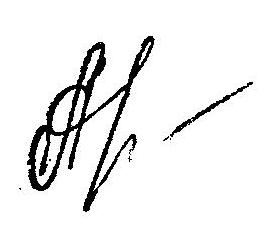 Начальник управления образования                                                 С.А.Арлашина                                                                                                                                                                                  Приложение к приказу                                                                                                                                                                                              управления образованияадминистрации Ковровского района                                                                                                                                                                                               от  « 11»  июня 2014г  № 217  Перечень мероприятий государственной программы «Информационное общество (2014-2020 годы)»Об исполнении приказа департамента образования администрации Владимирской области от 07.05.2014 № 673№ п/пМероприятиеОтветственный исполнительСрокСрокОжидаемый результатПоследствия нереализации мероприятияСвязь с показателями государственной программы№ п/пМероприятиеОтветственный исполнительначала реализацииокончания реализацииОжидаемый результатПоследствия нереализации мероприятияСвязь с показателями государственной программы1.Представление муниципальных образовательных организаций на едином региональном информационном портале системы образования Владимирской областиУправление образования, образовательные организации2014 год    2020 годИнтеграция регионального портала системы образования Владимирской области с единым порталом государственных и муниципальных услугНевыполнение требований ФЗ от 27.07.2010 № 2010-ФЗ «Об организации предоставления государственных и муниципальных услуг» в части оказания государственных и муниципальных услуг в сфере образованияПовышение качества предоставления государственных услуг2.Подключение муниципальных образовательных организаций к сети электронных библиотекУправление образования, образовательные организации2014 год2020 годПодключение образовательных учреждений к сети электронных библиотекТрудности в выполнении требований федерального законодательства в части обеспечения обучающихся электронными учебниками и учебными пособиями, создания электронной образовательной среды для организации дистанционного обучения, в том числе детей с ограниченными возможностями здоровьяПовышение качества предоставления образовательных услуг в системе образования3.Предоставление государственных и муниципальных услуг в сфере образования в электронном виде, в том числе через систему межведомственного электронного взаимодействия с использованием защищенных каналов связи.Управление образования, образовательные организации2017 год2020 годОбеспечение возможности предоставления государственных и муниципальных услуг в сфере образования в электронном видеНевыполнение требований ФЗ от 27.07.2010 № 210-ФЗ «Об организации предоставления государственных и муниципальных услуг» в части оказания государственных и муниципальных услуг в сфере образованияПредоставление качества предоставления государственных услуг4.Развитие информационно-технологической инфраструктуры учреждений муниципальной системы образованийУправление образования, образовательные организации2017 год2020 годОснащение учреждений муниципальной системы образования оборудованием и программным обеспечением, соответствующими современному уровню развития информационных технологий и решаемым задачамНевозможность работы в едином региональном информационном пространстве системы образования Владимирской областиПовышение эффективности деятельности учреждений муниципальной системы образования